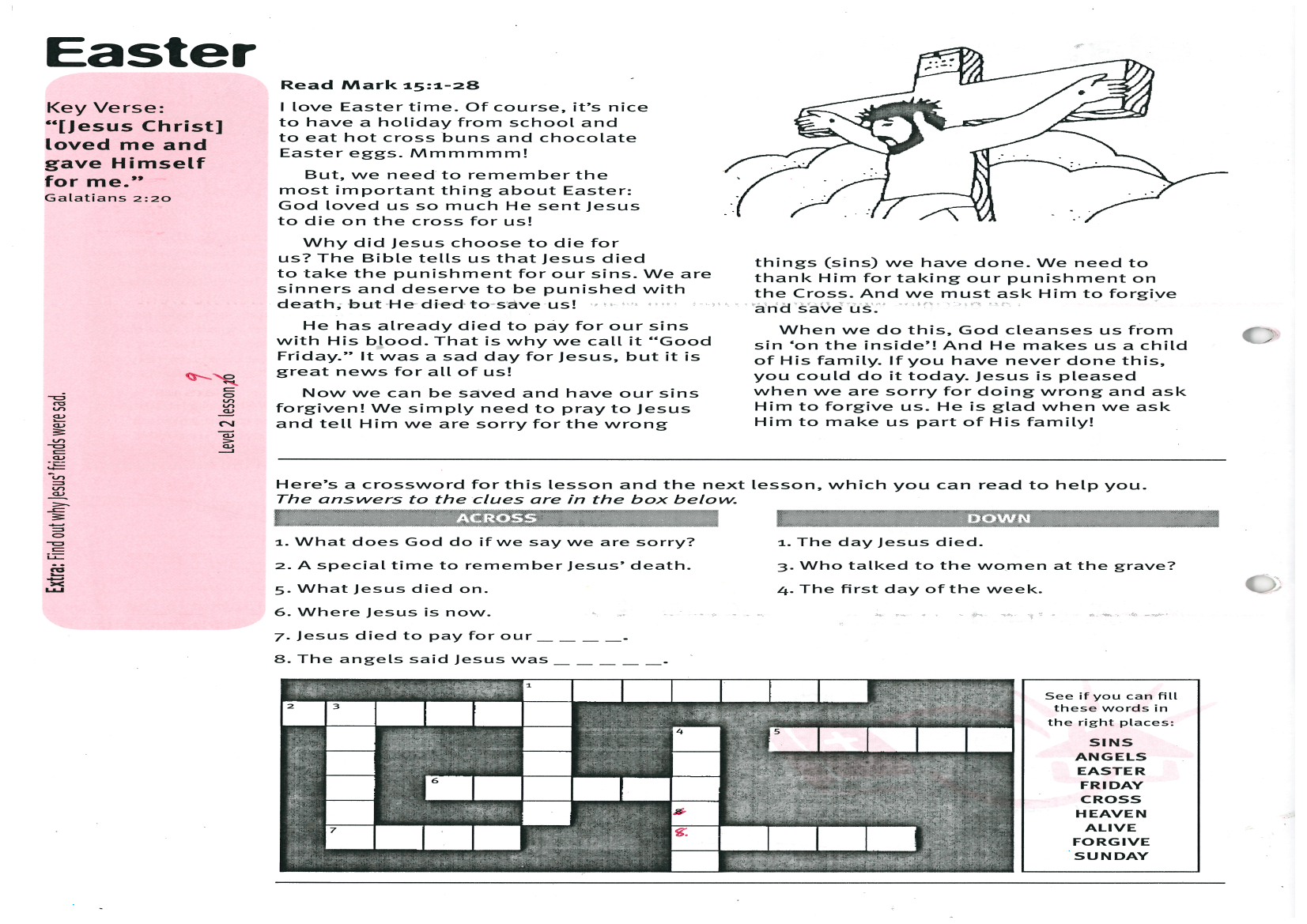 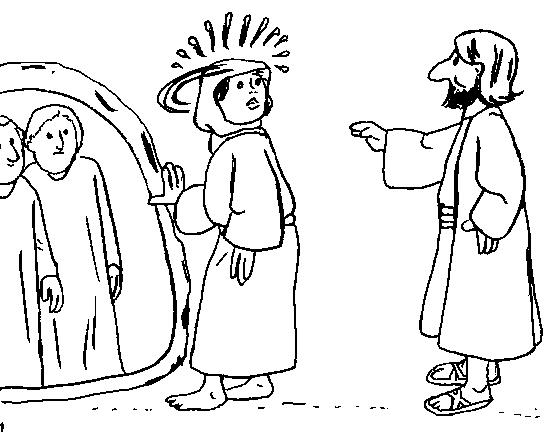 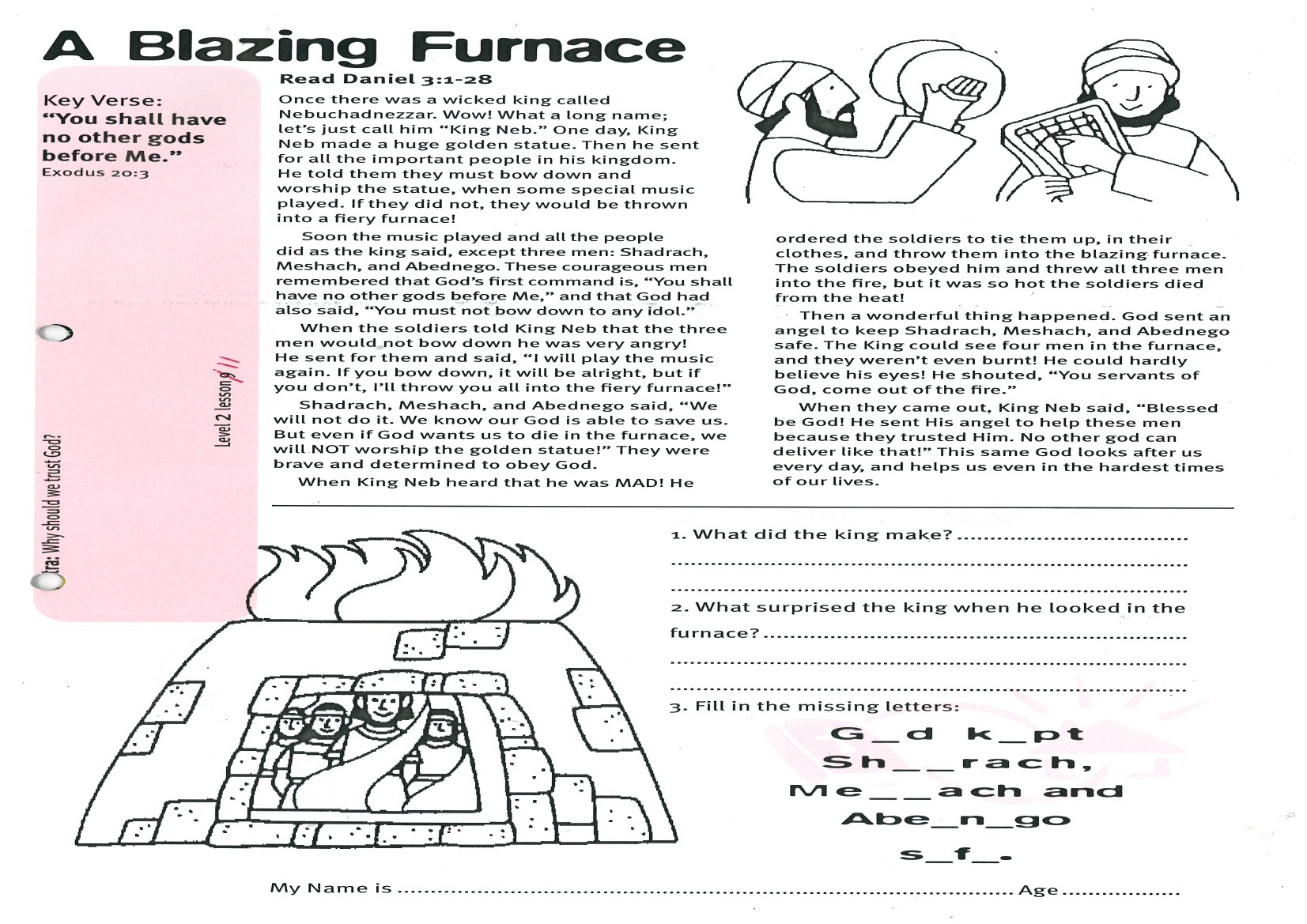 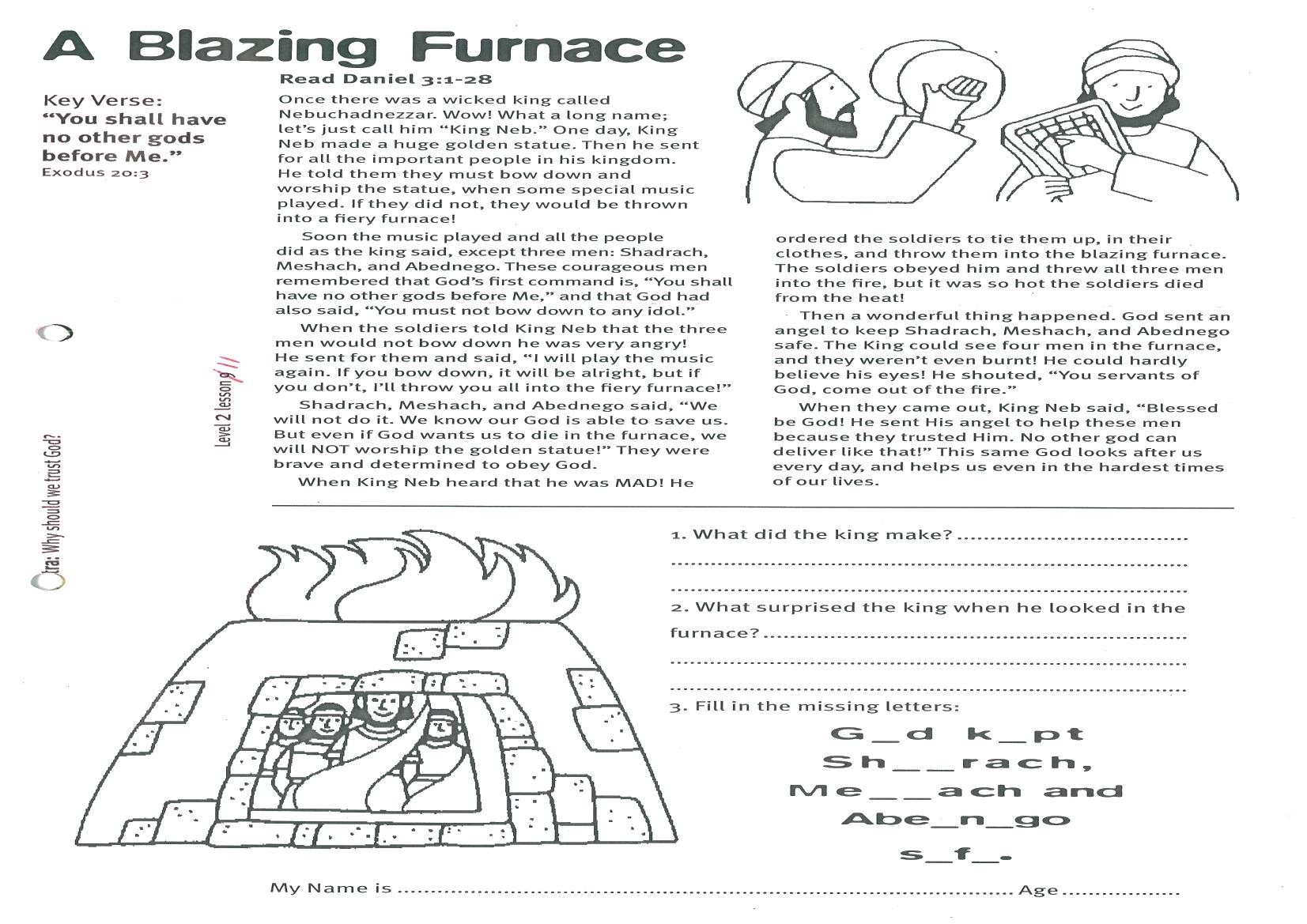 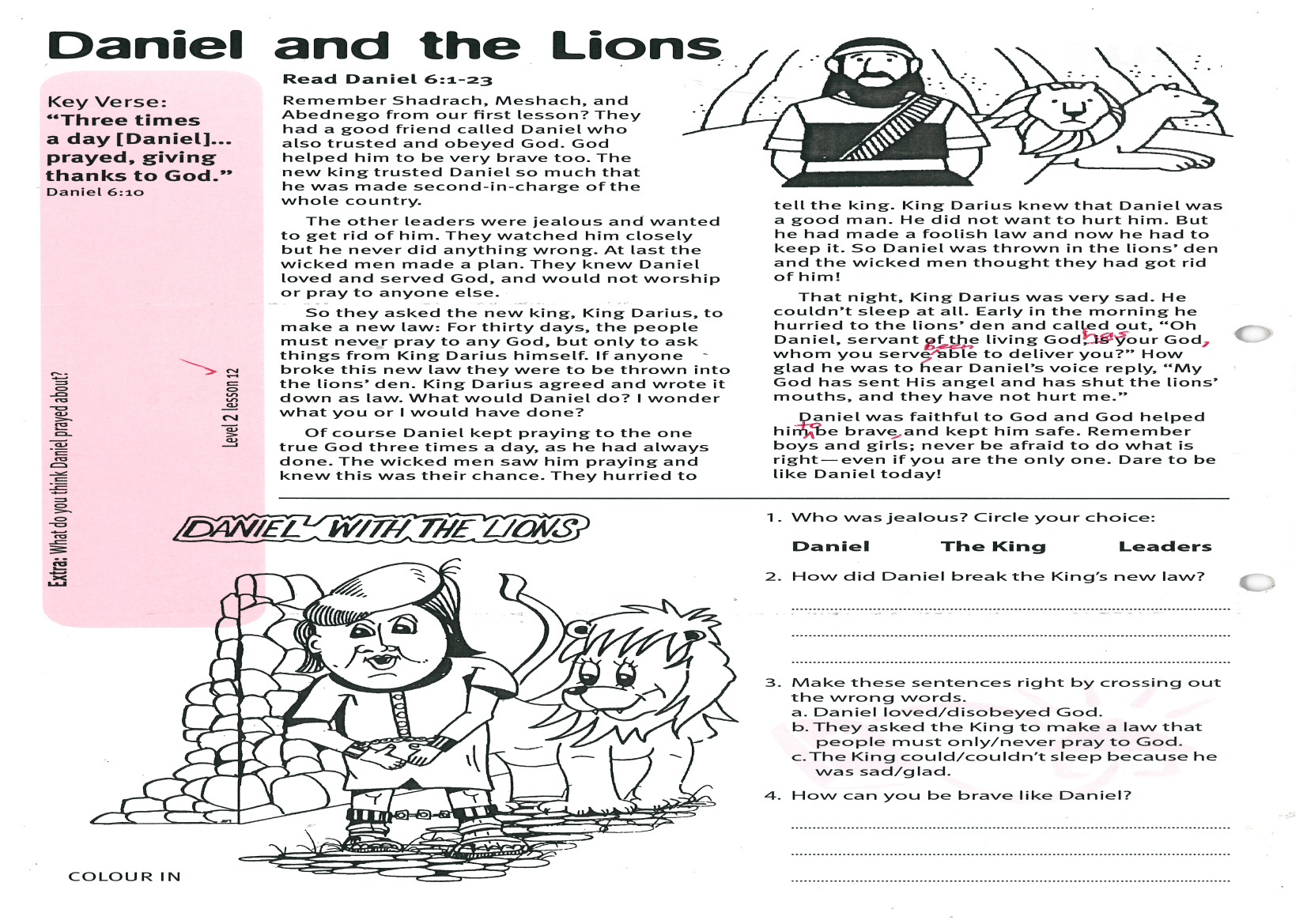 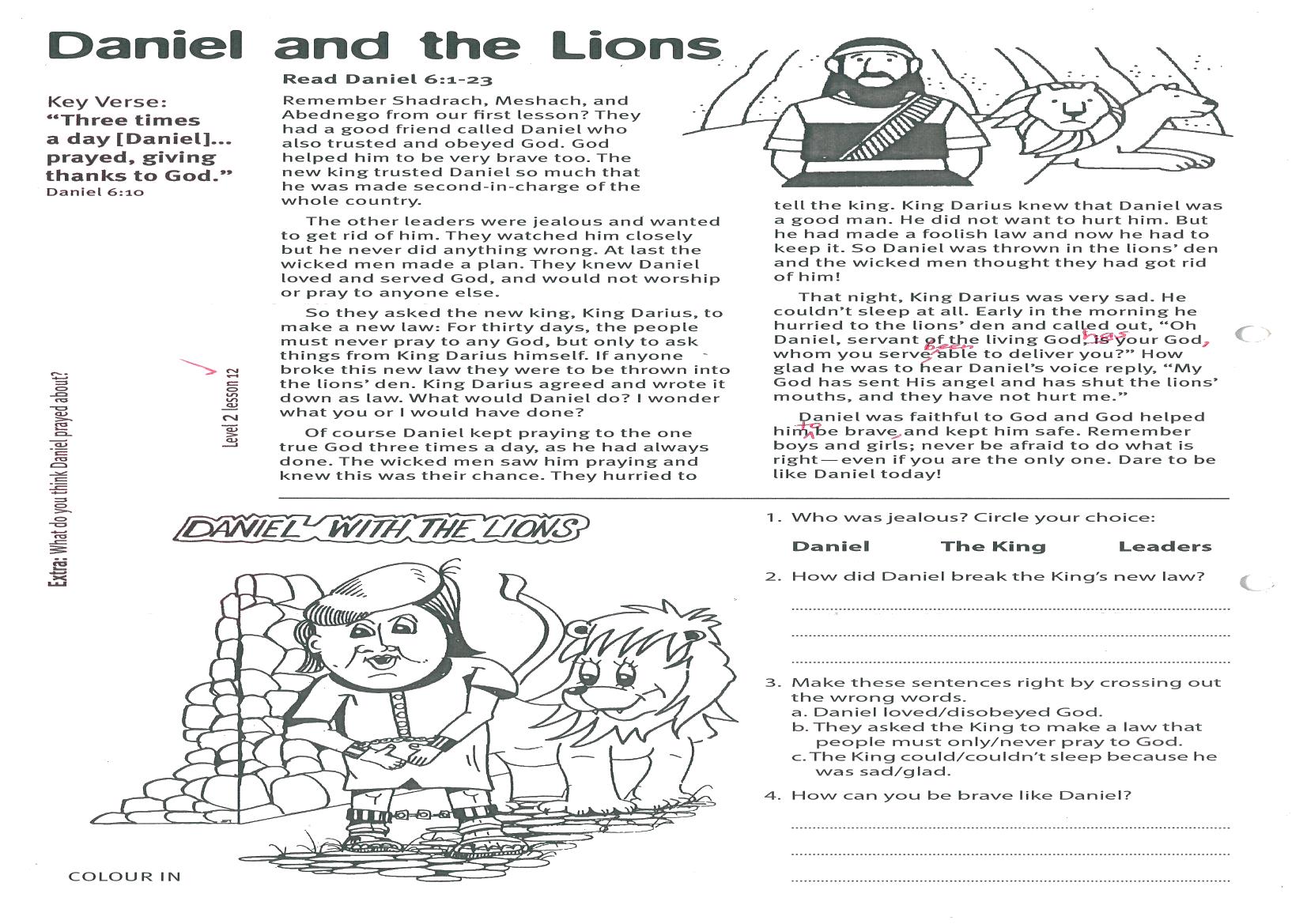 12345678